Комитет общего и профессионального образования Ленинградской областиЛенинградский областной институт развития образованияИнститут управления образованием Российской академии образованияУдовлетворенность родителей качеством дошкольного, общего и дополнительного образования в Ленинградской областиМетодические рекомендации
по результатам социологического исследования2019Удовлетворенность родителей качеством дошкольного, общего и дополнительного образования в Ленинградской области: метод. рекомендации – СПб.: ГАОУ ДПО «ЛОИРО», 2019. – 100 с. Сборник методических рекомендаций подготовлен по результатам социологического исследования уровня удовлетворенности родителей качеством дошкольного, общего и дополнительного образования в Ленинградской области, которое проведено специалистами проведено специалистами ФГБНУ «Институт управления образованием Российской академии образования» в рамках реализации государственной программы Ленинградской области «Современное образование Ленинградской области» по заказу ГАОУ ДПО «ЛОИРО» в апреле-декабре 2019 года.© Комитет общего и профессионального образования Ленинградской области, 2019 © ГАОУ ДПО «ЛОИРО», 2019ОглавлениеВведениеСоциологическое исследование уровня удовлетворенности родителей качеством дошкольного, общего и дополнительного образования в Ленинградской области проведено специалистами ФГБНУ «Институт управления образованием РАО в рамках реализации государственной программы Ленинградской области «Современное образование Ленинградской области» по заказу ГАОУ ДПО «ЛОИРО» в апреле-декабре 2019 года.Актуальность представленного исследования обусловлена реализацией национального проекта «Образование», изменениями образовательных стандартов и внедрением различных приоритетных направлений, направленных на повышение качества образования в целом и уровня удовлетворенности родительской общественности в частности. При этом такая организация системы образования, которая удовлетворяла бы ожиданиям одной из основных категорий заказчиков на образовательные услуги, а именно – родительской общественности, является одной из приоритетных задач системы образования.В связи с тем, что именно родители зачастую наиболее остро реагируют на изменения в системе образования, мнения именно этой категории участников образовательного процесса являются тем показателем, на который в первую очередь должна ориентироваться региональная система образования.Удовлетворенность родительской общественности системой дошкольного, общего или дополнительного образования является субъективной категорией оценки и не может быть измерена объективными статистическими показателями, рамками показателей мониторингов. В то же время это один из важнейших показателей работы системы образования Ленинградской области в целом, и его динамика дает основания для принятия управленческих решений, направленных на выработку стратегических направлений развития системы образования в регионе.Программа социологического исследования проводилась в два этапа (раунда) и подразумевала проведение опроса родителей детей, посещающих образовательные организации дошкольного, общего и дополнительного образования, направленного на выявление различных аспектов удовлетворенности этими областями региональной системы образования.Результаты исследования могут быть использованы при подготовке и принятии решений органами государственного и муниципального управления, ориентированных на разработку образовательной политики, совершенствование современной школы, а также родительское просвещение.Цель и задачи исследованияЦелью исследования является выявление уровня удовлетворенности родителей качеством дошкольного, общего и дополнительного образования в Ленинградской области в 2018/19 и 2019/20 учебном году.Задачи исследования предусматривают анализ особенностей отношения родителей Ленинградской области к качеству образования, получаемого их детьми, по следующим содержательным блокам относительно уровня образования:Дошкольное образование:‒	выявление общего уровня удовлетворенности родителей дошкольной образовательной организацией, которую посещает их ребенок;‒	характеристика критериев выбора родителями конкретной дошкольной образовательной организацией;‒	выявление уровня удовлетворенности родителей качеством работы педагогов с детьми, уровнем материально-технической оснащенности образовательной организацией, качеством питания, качеством медицинского обслуживания, санитарно-гигиеническими условиями содержания детей в учреждении, режимом работы учреждения и т.п.;‒	выявление уровня удовлетворенности родителей образовательными результатами по различным направлениям (развитие речи, обучение грамоте, развитие элементарных математических представлений, формирование представлений о природе, конструирование, эстетическое развитие (восприятие художественной литературы, ИЗО, музыка), физическая культура, патриотическое воспитание и т.п.)Общее образование:•	оценка общей удовлетворенности родителей общеобразовательной организацией, которую посещает их ребенок;•	основные причины неудовлетворенности родителей школой;•	оценка уровня удовлетворенности родителей материально-технической оснащенности школы и состояния помещений образовательного учреждения;•	удовлетворенность родителей условиями организации учебного процесса;•	удовлетворенность родителей уровнем и качеством знаний, получаемых ребенком по основным предметам;•	выявление уровня удовлетворенности родителей педагогическим коллективом школы.Дополнительное образование:•	включенность детей в дополнительное образование на безе школы или учреждений дополнительного образования;•	характеристика критериев выбора учреждения дополнительного образования;•	мотивация выбора программы дополнительного образования; •	оценка удовлетворенности эффективностью дополнительного образования (уровень интереса ребенка к программе дополнительного образования и его влияние на школьную успеваемость, влияние дополнительного образования на общее развитие ребенка); •	оценка родителями уровня удовлетворенности условиями и организацией учебного процесса в учреждении дополнительного образования.Оценка уровня удовлетворенности родителей качеством дошкольного, общего и дополнительного образования в Ленинградской области осуществлялась посредством выборочного опроса широкой родительской общественности во всех муниципальных образованиях Ленинградской области: 25136 родителей в 2018/19 учебном году и 31257 родителей в 2019/20 учебном году.Результаты исследованияДошкольное образованиеВ ходе опроса родителям детей дошкольного возраста предлагалось ответить на вопрос «Нравится ли Вам детский сад, который посещает Ваш ребенок?».Общая удовлетворенность родителей дошкольным образовательным учреждением (%)В результате исследования более 82,0% родителей отметили, что в целом удовлетворены дошкольной образовательной организацией и их все устраивает, при этом каждый шестой из опрошенных родителей (18%) указал, что его не все устраивает в детском саду (дошкольном отделении), которое посещает его ребенок. Динамика удовлетворенности родителей дошкольной образовательной организацией в рамках двух раундов исследования оказывается несущественной.При рассмотрении этих данных в разрезе муниципальных образований Ленинградской области видно, что наибольшая доля родителей, полностью удовлетворенных детским садом (дошкольным отделением), зафиксирована в Волховском, Волосовском и Подпорожском муниципальных районах Ленинградской области.Динамика общей удовлетворенности родителей дошкольными образовательными организациями в разрезе муниципальных образований Ленинградской области (%)Сравнительный анализ ответов родителей по итогам двух раундов исследования (2018/19 и 2019/20 учебный год) позволяет проследить динамику доли родителей, которые полностью удовлетворены дошкольной образовательной организацией по муниципальным образованиям Ленинградской области.Динамика общей удовлетворенности родителей дошкольными образовательными организациями по районам Ленинградской области (% отражает разницу между долями полностью удовлетворенных родителей детским садом в 2018/19 и 2019/20 учебном году, значение больше 0 свидетельствует о положительной динамике, меньше – отрицательной, снижении уровня удовлетворенности).Материалы исследования показывают, что наиболее позитивная динамика доли удовлетворенных родителей дошкольной образовательной организацией наблюдается в Подпорожском и Всеволожском муниципальных районах Ленинградской области, где отмечается рост доли родителей, удовлетворенных детским садом. Негативная динамика удовлетворенности наблюдается в Кингисепском, Бокситогорском и Волосовском муниципальных районах Ленинградской области, где происходит снижение доли родителей, удовлетворенных дошкольной образовательной организацией.Анализ ответов респондентов на этот вопрос с учетом поселенческой специфики (типа населенного пункта) показывает, что наиболее велика доля неудовлетворенных родителей дошкольными организациями в поселках городского типа.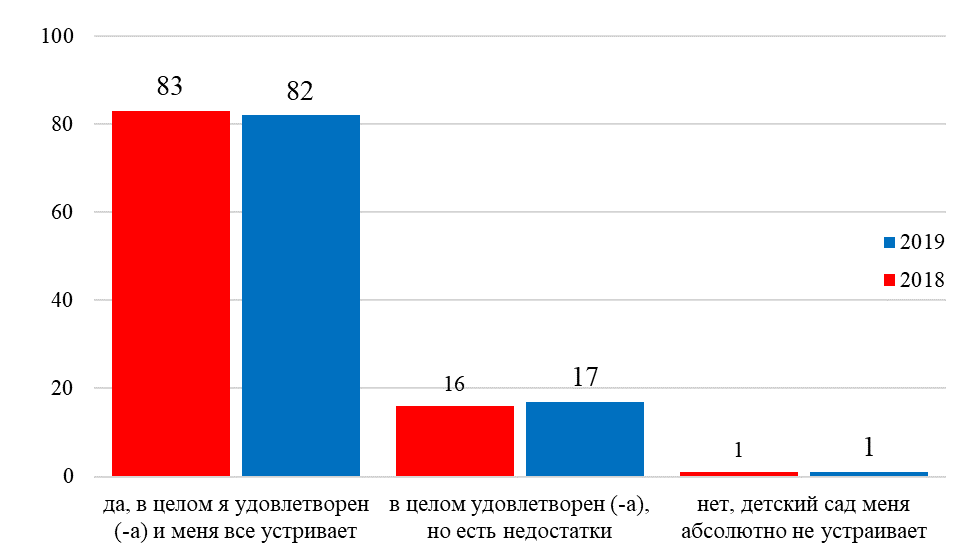 Общая удовлетворенность родителей дошкольными образовательными организациями в населенных пунктах различного типа (%)Следует подчеркнуть, что приведенная динамика не имеет принципиальной статистической значимости, однако при сохранении тенденции, следует отметить, положительный вектор развития в поселках городского типа, где по итогам исследования 2018/19 учебного года наблюдались проблемы. Анализ данных показывает, что динамика удовлетворенности именно в этом типе поселений области имеет позитивную направленность.В ходе опроса родителям дошкольников было также предложено ответить на вопрос о том, что повлияло на выбор именно этого детского сада для их ребенка. Основные причины выбора дошкольной образовательной организации
в Ленинградской областиПриведенные в таблице данные свидетельствуют о том, что наиболее популярными причинами выбора детского сада являются «наличие дополнительных услуг» (73,7%); «статус организации» (50,1%); «профессиональный уровень воспитателей» (23,6%). Также отмечается «экспериментальная, нестандартная программа» (19,8%) и «территориальная расположенность» (13,4%). Остальные причины выбора организации фиксируются родителями существенно реже. Принципиальных изменений в причинах выбора детского сада для ребенка, по данным сравнения материалов исследования 2018/19 и 2019/20 учебных годов не происходит.Материалы исследования показывают, что на отсутствие выбора указывает каждый десятый (10,2%) из опрошенных родителей. При этом, как показывает сравнение ответов респондентов из населенных пунктов различного типа, в поселках городского типа на отсутствие выбора указывают 15,0% родителей, в сельских поселениях – 12,5%, а в городайх-районных центрах и малых городах – 8,9% и 7,8%, соответственно (различия статистически значимы на уровне p<.05).Вариант ответа, фиксирующий отсутствие у родителей возможности выбора дошкольного образовательного учреждения, довольно сильно дифференцирует у респондентов из разных муниципальных районов.Распределение доли родителей, отметивших отсутствие возможности выбора дошкольной образовательной организации, в разрезе муниципальных образований Ленинградской области (%)Как видно из приведенных на рисунке данных, динамика в отношении возможности выбора дошкольных образовательных организаций для ребенка весьма очевидна. Негативная динамика по этому вопросу наблюдается лишь среди родителей Гатчинского и Выборгского муниципальных районов. В остальных районах области возможности выбора дошкольных образовательных организаций существенно расширяются.В ходе опроса респондентам также предлагалось оценить их удовлетворенность различными аспектами функционирования дошкольной образовательной организации.Удовлетворенность родителей различными аспектами функционирования дошкольного учреждения (%)Представленные на рисунке данные свидетельствуют о том, что родители наименее удовлетворены такими аспектами как «качество медицинских услуг», «качество питания ребенка» и «материальная оснащенность ДОУ». Следует отметить, что изменения в удовлетворенности родителей этими аспектами пребывания ребенка в дошкольной образовательной организации фактически не меняются от первого (2018/19 учебный год) ко второму (2019/20 учебный год) раунду исследования.При этом выделенные аспекты дифференцированы и относительно муниципальных районов Ленинградской области. Удовлетворенность родителей тремя наиболее проблемными аспектами работы дошкольных организаций в разрезе муниципальных образований Ленинградской области представлены ниже.Доля респондентов, удовлетворенных качеством различных аспектов работы ДОУ по районам Ленинградской области (% по раунду 2018/19 учебного года)Представленные в таблице данные свидетельствуют о том, что по суммарной доле респондентов, удовлетворенных основными проблемными аспектами работы дошкольных организаций, лидерами рейтинга являются Волосовский, Лодейнопольский и Приозерский муниципальные районы, а замыкают список Тосненский, Ломоносовский и Всеволожский муниципальные районы.На уровень удовлетворенности родителей дошкольными организациями оказывает влияние и тип населенного пункта, в которых расположены образовательные организации.Удовлетворенность родителей различными аспектами функционирования дошкольного учреждения в зависимости от типа населенного пункта (% по раунду 2018/19 учебного года)Полученные результаты фиксируют прямую зависимость доли удовлетворенных качеством медицинских услуг в дошкольной образовательной организации от статуса населенного пункта. В городах, являющихся районными центрами удовлетворены медицинскими услугами в дошкольной образовательной организации 70,4% респондентов, а в сельских поселения лишь 59,3% (различия статистически значимы на уровне p<.05).Результаты исследованияОбщее образованиеИз общей численности респондентов (25 136 человек), принявших участие в первом раунде 2018/19 учебного года, 62 % респондентов (15 645 человек) указали, что имеют детей школьного возраста. Из них 50,2% отметили, что их ребенок обучается в начальной школе (1-4 класс); 47,3% указали, что ребенок обучается в основной школе (5-9 классы); 15,2% зафиксировали, что у них есть дети, посещающие старшую школу (10-11 класс).Из общей численности респондентов (31 257 человек), принявших участие во втором раунде 2019/20 учебного года, 66% респондентов (20 692 человек) указали, что имеют детей школьного возраста. Из них 48,8% отметили, что их ребенок обучается в начальной школе (1-4 класс); 43,0% указали, что ребенок обучается в основной школе (5-9 классы); 13,8% зафиксировали, что у них есть дети, посещающие старшую школу (10-11 класс).Оценки родителей в отношении их общей удовлетворенности школой также весьма высоки. Большинство родителей (70,5%) фиксируют, что «в целом удовлетворены и их все устраивает». Четверть родителей (26,9%) указали на то, что в целом удовлетворены школой, но видят в ее работе некоторые недостатки. Доля тех, кто негативно оценил школу, которую посещает их ребенок невелика и составляет лишь 1,3% от общего числа опрошенных.Оценка родителей общей удовлетворенностью школой (%)Представленные данные фиксируют, что от первого ко второму раунду исследования в целом уровень удовлетворенности родителей школой не претерпевает принципиальных изменений, однако доля родителей, отмечающих недостатки в работе школы, имеет тенденцию к увеличению.Показательно, что возраст детей (начальная, основная, старшая школа) не оказывает принципиального влияния на оценку школы родителями. В то же время прослеживается зависимость доли родителей, удовлетворенных школой от типа населенного пункта.Доля родителей, полностью удовлетворенных школой, в зависимости от типа населенного пункта (% по раунду 2018/19 учебного года)Результаты опроса показывают, что процент удовлетворенных школой на селе оказывается даже выше, чем в городах и районных центрах. Наименее удовлетворены образовательными организациями, которые посещают их дети, респонденты из поселков городского типа.Динамика общей удовлетворенности школой в разрезе муниципальных образований Ленинградской области (%)Материалы исследования свидетельствуют о том, что в большинстве районов более трех четвертей родителей позитивно оценивают школу, которую посещают их дети, однако при этом в целом наблюдается снижение уровня удовлетворенности родителей школой по всем муниципальным районам Ленинградской области.Динамика общей удовлетворенности родителей общеобразовательными организациями по районам Ленинградской области (% отражает разницу между долями полностью удовлетворенных ДОО родителей 2018/19 и 2019/20 учебный год)Приведенные на рисунке данные отражают динамику удовлетворенности школой по муниципальным районам области, однако снижение доли не полностью удовлетворенных школой родителей происходит за счет увеличения доли тех, кто отмечает недостатки. При этом доля родителей категорически неудовлетворенных школой во всех районах остается приблизительно на том же уровне.Респондентам, неудовлетворенным школой, в ходе опроса предлагалось конкретизировать, чем именно вызвано их недовольство образовательным учреждением.Причины неудовлетворенности родителей школой (%)Материалы исследования свидетельствуют о том, что основными причинами неудовлетворенности родителей школой являются: «завышенный уровень требований к успеваемости ребенка», «необходимость дополнительных финансовых затрат на нужды школы», «плохая организация внеурочной деятельности», «отсутствие дополнительных занятий (кружков, факультативов)», «низкий профессиональный уровень педагогического коллектива». При этом на ответы респондентов оказывает явное влияние возраст ребенка. Так, от начальной к старшей школе статистически значимо снижается доля родителей, чья неудовлетворенность школой связана с дополнительными финансовыми затратами: «необходимость дополнительных финансовых затрат на нужды школы» с 31,2% в начальной школе до 21,2% в старшей (р<.05); «высокая стоимость дополнительных образовательных услуг в школе» с 5,5% в начальной школе до 2,6% в старшей (р<.05).Следует отметить, что значимое влияние на ответы респондентов оказывает и тип населенного пункта.Влияние поселенческой специфики на причины неудовлетворенности родителей школой (% по раунду 2018/19 учебного года)Приведенные на рисунке данные свидетельствуют о том, что среди жителей малых поселений (ПГТ и сельские поселения) более высока доля тех, чья неудовлетворенность школой связана с отсутствием дополнительных занятий, а также доля тех, кого не устраивает профессиональный уровень педагогов. При этом родители из районных центров, в два раза чаще родителей из сельских поселений отмечают, что не удовлетворены «завышенными требованиями к поведению ребенка в школе».В ходе опроса, респондентов также просили указать основные причины, которыми был обусловлен выбор школы (см. таблицу 3.2).Причины выбора школы у родителей учащихся школ разных возрастов (%)Результаты ответов родителей на этот вопрос показывают, что доминирующей причиной выбора образовательного учреждения является ее «территориальная расположенность» (77,6% в среднем), причем по мере увеличения возраста детей эта причина заметно теряет свою актуальность. Другие же причины, такие как: «профессиональный уровень педагогов школы»; «репутация школы (место школы в рейтинге)»; «хорошая материально-техническая база»; «обучение старших детей в этой же школе»; «статус школы (частный, ведомственный, муниципальный)», наоборот, становятся все более значимыми. Причины выбора школы родителями в зависимости от типа населенного пункта (%)Сравнение ответов респондентов из населенных пунктов различного  типа показывает, что респонденты из малых поселений статистически значимо реже отмечают такие причины выбора школы, как «профессиональный уровень педагогов» и «репутация школы», и значимо чаще отмечают, что выбор школы был связан с ее «территориальной расположенностью» либо вообще обусловлен отсутствием альтернативы («у нас вообще не было выбора»).Отсутствие возможности выбирать образовательное учреждение с разной частотой отмечается и респондентами из разных муниципальных образований Ленинградской области.Распределение доли родителей, отметивших отсутствие возможности выбора общеобразовательной организации, в разрезе муниципальных образований Ленинградской области (%)Представленные на рисунке данные свидетельствуют о том, что наиболее часто на отсутствие альтернативы при выборе образовательной организации для ребенка указывают респонденты из Подпорожского и Всеволожского муниципальных районов — каждый седьмой. Наименее актуальна проблема отсутствия выбора для респондентов из Тихвинского и Волосовского муниципальных районов, а также для жителей Сосновоборского городского округа.В ходе опроса родителям было предложено также оценить уровень своей удовлетворенности рядом условий, существующих в образовательной организации.Удовлетворенность родителей, существующими условиями в школе (%)Как видно из рисунка, подавляющее большинство родителей позитивно оценивают «возможности получения оперативной обратной связи от учителя», «возможности участия родителей в жизни школы», «уровень и качество знаний, которые ребенок получает в школе по основным предметам»,  «уровень психологического комфорта Вашего ребенка в процессе обучения», «санитарно-гигиенические условиями обучения ребенка».Наибольшую неудовлетворенность родителей вызывают такие условия, как «качеством медицинского обслуживания», «качеством питания», «уровень учебной нагрузки на ребенка», соответственно 20,4%, 19,1% и 15,0%.Представленные данные позволяют также отметить, что довольно высок процент родителей, которые затруднились оценить: «возможность получения профильного обучения» 37,4%; «возможность получения дополнительного образования» 34,5%; «качество медицинского обслуживания» 28,4%; «использование информационных компьютерных технологий в образовательном процессе» 22,8%. Скорее всего подобные затруднения связаны с отсутствием у родителей необходимого объема информации по данным вопросам, что позволяет рекомендовать образовательным организациям расширить информирование родителей по указанным вопросам.Наиболее сильно муниципальные районы Ленинградской области дифференцируют такие условия, как: «возможность получения дополнительного образования»; «качество медицинского обслуживания»; «качество питания».Доли родителей неудовлетворенных соответствующими условиями в школе по районам Ленинградской области (%)В ходе опроса родителей просили также оценить их удовлетворенность теми знаниями, которые их дети получают по основным предметам школьной программы. Полученные результаты свидетельствуют о довольно высоком уровне удовлетворенности родителей знаниями ребенка по школьной программе. Доля неудовлетворенных родителей невысока в отношении практически всех предметов. При этом наименее позитивно, родителями оцениваются знания детей по иностранному языку, требования к которым традиционно наиболее высоки у родительской общественности.Удовлетворенность родителей знаниями, которые получают их дети по основным предметам школьной программы (%)Результаты исследования:Дополнительное образованиеВ ходе опроса респондентам предлагалось ответить на вопрос о том, посещают ли их дети занятия, не связанные с основной образовательной программой (спортивные секции, кружки, студии и т.п.). Фактически три четверти родителей (72,2%) утвердительно ответили на этот вопрос, соответственно 27,8% опрошенных указали, что дети не включены в дополнительное образование. Отметим, что в 2018/19 учебном году соотношение числа включенных и не включенных в систему дополнительного образования детей было таким же.Доля родителей, указавших на включенность своих детей в дополнительное образование, колеблется от 78,1% в Сланцевском муниципальном районе до 55,6% в Лодейнопольском муниципальном районе Ленинградской области.Доля родителей, указавших на включенность их детей в дополнительное образование по районам Ленинградской области (%)Сравнительный анализ с результатами исследования региональной специфики включенности в дополнительное образование в 2018/2019 учебном году показал, что в следующих муниципальных районах отмечается рост числа детей, посещающих занятия, не связанные с основной образовательной программой: Волосовский район (66,8% в 2018/2019, 73,2% в 2019/20), Кингисеппский район (68,3% в 2018/19, 76,5% в 2019/20), Ломоносовский район (65,8% в 2018/19, 69,3% в 2019/20), Подпорожский район (73,3% в 2018/19, 75,0% в 2019/20), Приозерский район (62,3% в 2018/19, 64,3% в 2019/20), Сланцевский район (72,8% в 2018/19, 78,1% в 2019/20), Сосновоборский городской округ (69,8% в 2018/19, 71,9% в 2019/20), Тихвинский район (70,8% в 2018/19, 75,8% в 2019/20).При этом снижение включенности в дополнительное образование отмечено в Бокситогорском (2018/19 – 78,0%, 2019/20 – 70,9%), Волховском (2018/19 – 76,7%, 2019/20 – 74,3%), Всеволожском (2018/19 – 77,8%, 2019 г. – 69,3%), Выборгском (2018/19 – 70,3%, 2019/20 – 68,4%), Гатчинском (2018/19 – 74,7%, 2019/20 – 72,1%), Киришском (2018/19 – 74,8%, 2019/20 – 69,7%), Кировского (2018/19 – 80,7%, 2019/20 – 77,9%), Лодейнопольском (2018/19 – 67,3%, 2019/20 – 55,6%) и Тосненском (2018/19 – 76,0%, 2019/20 – 73,9%) муниципальных районах Ленинградской области. В Лужском районе ситуация осталась без изменений. Все приведенные различия статистически значимы на уровне p<.05Результаты ответов родителей на вопрос о посещении их детьми занятий помимо школьного образования показывают, что программы дополнительного образования по-разному развиты в городских поселениях и на селе.Ответы родителей из разных типов населенных пунктов о включенности их детей в программы дополнительного образования (%)Сопоставление полученных данных о поселенческой специфике с результатами в 2018/19 учебном году показывает, что в 2019/20 учебном году увеличился охват системой дополнительного образования сельских поселений. Так, если в 2018/19 учебном году доля родителей, чьи дети посещают дополнительные занятие помимо школьной программы составляла 66,6%, то в 2019/20 – 69,8% (различия статистически значимы на уровне р=.05).Материалы исследования показывают, что дети более половины опрошенных посещают дополнительные занятия в специализированных учреждениях дополнительного образования (дом детского творчества, художественная, музыкальная школа и т.п.). Вторыми по популярности являются дополнительные занятия, организованные на базе общеобразовательных школ.Ответы родителей об организациях, на базе которых проходят занятия в рамках дополнительного образования (%)Анализ региональной специфики показал, что в подавляющем большинстве муниципальных районов учащиеся посещают дополнительные занятия на базе учреждений дополнительного образования. При этом обращают на себя внимание результаты, полученные для Всеволожского муниципального района, где 40% респондентов указали, что их дети посещают коммерческие организации дополнительного образования, тогда как дополнительные занятия на базе школ и учреждений дополнительного образования востребованы среди 33,7% и 30,0% респондентов соответственно. Кроме того, каждый третий респондент в Киришском и Тосненском муниципальных районах, а также в Сосновоборском городском округе ответили, что их дети посещают дополнительные занятия в коммерческих организациях. Для сравнения в остальных районах доля таких ответов составляет в среднем не более 15%. Можно предположить, что в перечисленных районах услуги дополнительного образования, предлагаемые государственными образовательными организациями, не устраивают родителей по качеству или направлению. Изучение поселенческой специфики ответов на вопрос о том, на базе какой организации проходят дополнительные занятия, показало, что в сельских поселениях значимо больше, чем в других типах населенных пунктов, востребованы дополнительные занятия на базе общеобразовательных школ. Общая тенденция свидетельствует, что чем меньше размер населенного пункта, тем меньше в них организовано занятий на базе специализированных учреждений дополнительного образования, и тем выше востребованность таких занятий на базе общеобразовательных школ.Ответы родителей, проживающих в населенных пунктах различного типа, об организациях, на базе которых проходят занятия в рамках дополнительного образования (%)Характеризуя организации дополнительного образования, которые посещают их дети, 42,6% родителей ответили, что образовательной организации более 10 лет. Примерно каждый третий (28,2%) затруднился с определением возраста организации. Каждый десятый родитель отметил, что его ребенок посещает достаточно молодые организации дополнительного образования (возраст организации менее 3 лет – 11,8%, от 3 до 5 лет – 10,3%). Организации, которые работают от 6 до 10 лет, посещают дети 7,1% респондентов.При анализе ответов на этот вопрос с учетом данных по муниципальным районам следует отметить результаты, полученные для Всеволожского и Ломоносовского районов Ленинградской области. Здесь наиболее высокий процент молодых организаций, на базе которых проводятся дополнительные занятия. Так, во Всеволожском районе доля организаций, чей стаж работы 5 лет и менее составляет 40,9%, на долю организаций, работающих более 5 лет, приходится 31,0%. В Ломоносовском районе аналогичное соотношение представлено следующими значениями: 5 лет и менее – 31,8%, более 5 лет – 37,4%.Изучение поселенческой специфики показало, что в поселках городского типа и сельских поселениях значимо выше доля молодых организаций, предоставляющих услуги дополнительного образования.Ответы родителей, проживающих в населенных пунктах различного типа,
о возрасте организаций, на базе которых проходят занятия в рамках дополнительного образования (%)Материалы исследования показывают, что наиболее востребованными программами дополнительного образования детей являются программы физкультурно-спортивной и художественно-эстетической направленности.Направленность программ дополнительного образования (%)Приведенные данные также свидетельствуют о востребованности курсов иностранного языка и научно-технических кружков и секций. Программы других направленностей отмечаются родителями существенно реже.Сопоставляя приведенные результаты с ответами на аналогичный вопрос в 2018/19 учебном году, следует отметить, что наряду с сохранением интереса к физкультурно-спортивной и художественно-эстетической тематикам, значительно снизилась востребованность курсов иностранного языка – с 19,7% в 2018/19 учебном году до 13,9% в 2019/20. Также снизился интерес к дополнительным занятиям по школьным предметам – с 13,8% в 2018/19 учебном году до 9,6% в 2019/20 (различия значимы на уровне р=.05).Респондентам был задан вопрос об основных причинах выбора учреждения дополнительного образования для своего ребенка.Причины выбора учреждения дополнительного образования (%)Приведенные сопоставимые данные показывают, что существенных изменений в приоритетах родителей при выборе учреждений дополнительного образования не произошло. Стабильно значимым остается удобство расположения организации и хорошие педагоги. Отдельно стоит обратить внимание на вариант «другое», на который приходится 6% голосов. Качественный анализ полученных здесь ответов показал, что 61,5% опрошенных, указавших данный вариант, так или иначе отмечают, что выбор дополнительных занятий обусловлен желаниями самого ребенка. На втором месте по популярности среди ответов в категории «другое» – отсутствие в принципе выбора дополнительных занятий (14,1%).Анализ поселенческой специфики ответов на вопрос о причинах выбора организации дополнительного образования также проводился с учетом результатов опроса 2018/19 учебного года.Причины выбора учреждения дополнительного образования в зависимости от типа населенного пункта (%)Помимо общих тенденций, которые сохранились при анализе поселенческой специфики, отметим, что в исследовании 2018/19 учебного года, как и в 2019/20, территориальная расположенность учреждения в большей степени является актуальной причиной выбора кружков и секций для родителей из сельских поселений, тогда как для городских респондентов важным оказывается «доступность размера оплаты». При этом значимость этой причины для сельских жителей в 2019/20 учебном году увеличилась.Анализ ответов родителей на вопрос о причинах выбора той или иной секции (кружка) показывает, что большинство респондентов ориентированы на учет интересов ребенка и развитие его способностей.Одним из важных аспектов дополнительного образования является степень его финансовой доступности. Оценивая уровень оплаты дополнительного образования для своего ребенка более половины респондентов отметили, что получают эти услуги бесплатно (53,3%). Примерно каждый четвертый респондент (24,8%) зафиксировал, что уровень оплаты является средним для семейного бюджета. Для 18,3% опрошенных оплата услуг дополнительного образования является незначительной в их семейном бюджете. И только 3,6% родителей отметили, что стоимость занятий в рамках дополнительного образования ребенка слишком велика для них. По сравнению с ответами на аналогичный вопрос в 2018/19 учебном году значимых изменений не зафиксировано.Анализ поселенческой специфики выявил, что на селе существенно чаще, чем в районных центрах учащиеся посещают бесплатные дополнительные занятия.Оценка финансовой доступности услуг дополнительного образования ребенка (%)Распределение ответов респондентов об уровне оплаты услуг дополнительного образования ребенка в различных муниципальных районах Ленинградской области (%)В ходе проведения исследования респондентам было предложено оценить удовлетворенность различными аспектами услуг дополнительного образования, которые получает их ребенок.Удовлетворенность родителей различными аспектами организации услуг дополнительного образования (%)Результаты позволяют говорит в целом о высокой степени удовлетворенности родителей качеством дополнительного образования. При этом меньше всего респонденты удовлетворены оснащенностью кружков и секций. Согласно данным об удовлетворенности респондентов из различных муниципальных районов в 2018/19 учебном году наименее довольными оснащенностью организаций дополнительного образования были жители Кингисеппского (14,2%), Лодейнопольского (12,0%) и Волховского (10,1%) районов, когда как в 2019/20 учебном году наименее удовлетворены стали жители Бокситогорского (11,9%), Лодейнопольского (11,4%) и Кингисеппского (10,5%) муниципальный образований Ленинградской области.При этом в целом по сравнению с результатами исследования, проводившегося в 2018/19 учебном году, наблюдается небольшое повышение доли родителей, удовлетворенных представленными аспектами организации дополнительного образования в Ленинградской области, за исключением индивидуализации обучения.Рассматривая поселенческую специфику в оценке удовлетворенности оснащенностью кружков и секций, жители сельских поселений значимо более удовлетворены имеющимся оборудованием (наличие необходимого оборудования, компьютеров, спортивных снарядов и т.п.), чем жители районных центров (различия значимы на уровне р=.05)Оценивая влияние дополнительного образования на школьную успеваемость ребенка, 72,1% родителей отметили, что оно позитивно влияет на школьные успехи, каждый четвертый (26,5%) указал, что дополнительное образование никак не влияет на школьную успеваемость. Лишь единицы опрошенных (1,5%) зафиксировали, что дополнительное образование негативно влияет на успехи ребенка в школе. Отметим, что в 2018/19 учебном году были получены равнозначные результаты.Общая динамика удовлетворенности организацией дополнительного образования в Ленинградской областиОценивая свою удовлетворенность организацией дополнительного образования подавляющее большинство респондентов (более 87%) выбрали вариант ответа «да, в целом я удовлетворен(-а)». Доля тех, кто неудовлетворительно отозвался об организации дополнительного образования («нет, в целом не удовлетворен(-а)») крайне мала и составляет не более 4%. При этом принципиальных различий в уровне удовлетворенности дополнительным образованием между респондентами из разных типов населенных пунктов не прослеживается. По сравнению с данными 2018/19 учебного года также значимых изменений выявлено не было.Анализ общей удовлетворенности организацией дополнительного образования в Ленинградской области в зависимости от муниципальных образований показал, что доля удовлетворенных родителей различается также не принципиально (разброс в процентном отношении составляет менее 10%). Наибольший процент родителей, отмечающих наличие недостатков в организациях дополнительного образования, проживает в Лодейнопольском муниципальном образовании (10,0%) и Сосновоборском городском округе (9,1%). К наиболее удовлетворенным респондентам можно отнести родителей из Волховского (94,5%) и Подпорожского (94,0%) муниципальных образований.Изучение динамики удовлетворенности родителей дополнительным образованием в разрезе муниципальных образований в 2018/19 и 2019/20 учебном году выявило рост этого показателя во Всеволожском и (с 88,3% до 91,1%) и Подпорожском (с 90,1% до 94,0%) районах. Некоторое снижение доли удовлетворенных респондентов прослеживается в Волосовском (с 95,5% до 92,9%), Ломоносовском (с 94,2% до 91,9%), Сланцевском (с 96,6% до 91,2%) и Тосненском (с 95,1% до 91,1%) районах (все приведенные различия значимы на уровне р=.05). В прочих районах существенных изменений не отмечено.РИСУНОК УДОВЛЕТВОРЕННОСТЬ ПО РАЙОНАМ!!!ЗаключениеВ 2019 году во всех муниципальных образованиях Ленинградской области было проведено масштабное социологическое исследование удовлетворенности родителей обучающихся Ленинградской области качеством дошкольного, общего и дополнительного образования, в котором приняло участие более 56 тысяч респондентов в рамках 2018/19 и 2019/20 учебного года.Удовлетворенность качеством дошкольного образованияПолученные результаты социологического исследования позволяют говорить о высокой степени удовлетворенности родителей дошкольными образовательными организацияи Ленинградской области. Несмотря на то, что каждый шестой респондент (17,1%) отмечает отдельные недостатки в работе дошкольной образовательной организации, лишь единицы (0,9%) указывают на свою неудовлетворенность детским садом (дошкольным отделением), который посещает ребенок. Полностью удовлетворены дошкольной образовательной организацией родители в Волховском, Волосовском и Подпорожском муниципальных районах Ленинградской области, при этом в Подпорожском и Всеволожском муниципальных районах Ленинградской области наблюдается наиболее позитивная динамика увеличения процента родителей, полностью удовлетворенных детским садом (дошкольным отделением) относительно исследуемых периодов (в рамках 2018/19 и 2019/20 учебного года). В тоже время негативная динамика удовлетворенности наблюдается в Кингисеппском, Бокситогорском и Волосовском муниципальных районах Ленинградской области.Анализ ответов респондентов с учетом поселенческой специфики (типа населенного пункта) показывает, что наиболее велика доля неудовлетворенных дошкольными организациями родителей обнаруживается в поселках городского типа, однако динамика ответов родителей (не имеющая принципиальной статистической значимости), позволяет высказать прогнозное предположение о том, что при сохранении тенденции, ситуация в ПГТ будет выглядеть все более позитивной, поскольку сравнение данных первого и второго раунда исследования позволяет зафиксировать положительный вектор развития в поселках городского типа, где по итогам первого раунда наблюдались проблемы.Наиболее популярными причинами выбора детского сада являются «наличие дополнительных услуг» (73,7%); «статус организации» (50,1%); «профессиональный уровень воспитателей» (23,6%). Также отмечается «экспериментальная, нестандартная программа» (19,8%) и «территориальная расположенность» (13,4%). Остальные причины выбора организации фиксируются родителями существенно реже. Принципиальных изменений в причинах выбора детского сада для ребенка, по данным сравнения материалов исследования 2018/19 и 2019/20 учебных годов не происходит.Материалы исследования показывают, что на отсутствие возможности выбора детского сада указывает каждый десятый (10,2%) из опрошенных родителей. При этом, вариант ответа, фиксирующий отсутствие у родителей возможности выбора дошкольного образовательного учреждения, довольно сильно дифференцирует и респондентов из разных муниципальных районов. Динамика в отношении возможности выбора детского сада для ребенка весьма очевидна, негативная динамика наблюдается лишь среди родителей Гатчинского и Выборгского муниципальных районов Ленинградской области, в остальных районах области возможности выбора дошкольной образовательной организации в течение исследуемого периода существенно расширились.Удовлетворенность качеством общего образованияОценки родителей в отношении их общей удовлетворенности школой также весьма высоки. Большинство родителей (70,5%) фиксируют, что «в целом удовлетворены и их все устраивает». Четверть родителей (26,9%) указали на то, что в целом удовлетворены школой, но видят в ее работе некоторые недостатки. Доля тех, кто негативно оценил школу, которую посещает их ребенок, невелика и составляет лишь 1,3% от общего числа опрошенных.Материалы исследования свидетельствуют о том, что в большинстве районов Ленинградской области более трех четвертей родителей позитивно оценивают школу, которую посещают их дети, однако прослеживается снижение уровня удовлетворенности родителей школой по всем муниципальным районам Ленинградской области.Данные мониторинга фиксируют, что от первого ко второму раунду исследования в целом уровень удовлетворенности родителей школой не претерпевает принципиальных изменений, однако доля родителей, отмечающих недостатки в работе школы имеет тенденцию к увеличению. Снижение доли не полностью удовлетворенных школой родителей происходит за счет увеличения доли тех, кто отмечает недостатки. При этом доля родителей категорически неудовлетворенных школой во всех районах остается приблизительно на том же уровне.Основными причинами неудовлетворенности родителей школой являются: «завышенный уровень требований к успеваемости ребенка», «необходимость дополнительных финансовых затрат на нужды школы», «плохая организация внеурочной деятельности», «отсутствие дополнительных занятий (кружков, факультативов)», «низкий профессиональный уровень педагогического коллектива». При этом среди жителей малых поселений (ПГТ и сельские поселения) более высока доля тех, чья неудовлетворенность школой связана с отсутствием дополнительных занятий, а также доля тех, кого не устраивает профессиональный уровень педагогов.Доминирующей причиной выбора образовательного учреждения является ее «территориальная расположенность».При оценке различных условий организации образовательного процесса, подавляющее большинство родителей позитивно оценивают «возможности получения оперативной обратной связи от учителя», «возможности участия родителей в жизни школы»,  «уровень и качество знаний, которые ребенок получает в школе по основным предметам»,  «уровень психологического комфорта ребенка в процессе обучения», «санитарно-гигиенические условиями обучения ребенка». Наибольшую неудовлетворенность родителей вызывает уровень реализации таких условий, как «качество медицинского обслуживания», «качество питания», «уровень учебной нагрузки на ребенка».Результаты опроса свидетельствуют о высоком уровне удовлетворенности родителей знаниями ребенка по школьной программе. Доля неудовлетворенных родителей невысока в отношении практически всех предметов. При этом наименее позитивно, родителями оцениваются знания детей по иностранному языку, требования к которым традиционно наиболее высоки у родительской общественности.Удовлетворенность качеством дополнительного образованияТри четверти родителей (72,2%) ответили, что их дети посещают дополнительные занятия помимо школьной программы. Доля родителей, указавших на включенность детей в дополнительное образование, колеблется от 78,1% в Сланцевском муниципальном районе до 55,6% в Лодейнопольском муниципальном районе. По сравнению с 2018/19 учебным годом число детей, включенных в систему дополнительного образования, значимо не изменилось. В ряде районов отмечено снижение числа охваченных дополнительным образованием обучающихся (Бокситогорский, Волховский, Выборгский, Киришский, Лодейнопольский, Тосненский муниципальные районы Ленинградской области). Позитивная динамика выявлена в Волосовском, Кингисеппском, Ломоносовском, Подпорожском, Тихвинском муниципальных районах и Сосновоборском городском округе.По сравнению с первым раундом исследования, в 2019/20 учебном году увеличился охват системой дополнительного образования сельских поселений. Вместе с тем на селе программы дополнительного образования по-прежнему менее развиты, чем в городе.Дети более половины опрошенных (57,0%) посещают дополнительные занятия в специализированных учреждениях дополнительного образования (дом детского творчества, художественная, музыкальная школа и т.п.). Вторыми по популярности являются дополнительные занятия, организованные на базе общеобразовательных школ (34,0%).Во Всеволожском, Киришском, Тосненском муниципальных районах Ленинградской области и Сосновоборском городском округе весьма высока доля опрошенных, чьи дети посещают занятия в коммерческих организациях, что может косвенно указывать на неудовлетворенность качеством или направлением услуг дополнительного образования, предлагаемых государственными образовательными организациями.Анализ поселенческой специфики показал, что с уменьшением размера населенного пункта растет востребованность дополнительных занятий на базе общеобразовательных школ, что, скорее всего, связано с отсутствием специальных и коммерческих организаций дополнительного образования.Наиболее востребованными программами дополнительного образования детей являются программы физкультурно-спортивной и художественно-эстетической направленности, а также курсы иностранного языка и научно-технических кружков и секций.Вместе с тем в течение исследуемого периода значительно снизилась востребованность курсов иностранного языка и дополнительных занятий по школьным предметам.Стабильно значимыми причинами выбора организации дополнительного образования в 2018/19, как и в 2019/20 учебном году, остается удобство расположения организации и хорошие педагоги. Территориальная расположенность учреждения в большей степени является актуальной причиной выбора кружков и секций для родителей из сельских поселений, тогда как для городских респондентов важным остается «доступность размера оплаты»Оценивая свою удовлетворенность организацией дополнительного образования подавляющее большинство респондентов (92,0%) выбрали вариант ответа «да, в целом я удовлетворен(-а) и меня все устраивает». Доля тех, кто неудовлетворительно отозвался об организации дополнительного образования («нет, дополнительное образование меня абсолютно не устраивает») крайне мала и составляет всего лишь 0,4%. Невелико и число тех, кто отмечает, что в организации дополнительного образования присутствуют недостатки («в целом удовлетворен(-а), но есть недостатки»): этот вариант ответа отметили 7,6% опрошенных родителей.Выявлен рост удовлетворенности дополнительным образованием во Всеволожском и Подпорожском муниципальных районах Ленинградской области. Некоторое снижение доли удовлетворенных дополнительным образованием родителей прослеживается в Волосовском, Ломоносовском, Сланцевском и Тосненском муниципальных районах Ленинградской области.Более половины респондентов отметили, что получают услуги дополнительного образования бесплатно (53,3%). Примерно каждый четвертый респондент (24,8%) зафиксировал, что уровень оплаты является средним для семейного бюджета. Для 18,3% опрошенных оплата услуг дополнительного образования является незначительной в их семейном бюджете. И только 3,6% родителей отметили, что стоимость занятий в рамках дополнительного образования ребенка слишком велика для них. По сравнению с ответами на аналогичный вопрос в 2018 г. значимых изменений не зафиксировано.В целом можно говорить о высокой степени удовлетворенности родителей качеством дополнительного образования. При этом меньше всего респонденты удовлетворены оснащенностью кружков и секций, особенно это касается жителей Бокситогорского, Лодейнопольского и Кингисеппского муниципальный районов Ленинградской области. В течение исследуемого периода существенных изменений не выявлено.Методические рекомендации??????????????????????????????????????????????????????????????????Удовлетворенность родителей качеством дошкольного, общего и дополнительного образования в Ленинградской областиМетодические рекомендации
по результатам социологического исследованияРедактор Н.П. КолесникОригинал-макет Ю.Г. ЛысаковскойПодписано в печать 20.12.2019. Формат 60×84 1/16Усл. печ. л. ____. Гарнитура Times New Roman. Печать цифроваяТираж 300 экз. Заказ ___/19ООО «Старый город», 199226, Санкт-Петербургул. Кораблестроителей, 12, к. 2, оф.120ВведениеЦель и задачи исследованияРезультаты исследованияДошкольное образованиеОбщее образованиеДополнительное образованиеЗаключениеМетодические рекомендации